											                                                                                              УТВЕРЖДАЮ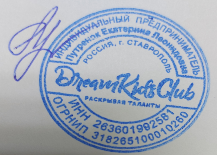 						2020-2021г.			                                                                                                                                                                                     Е.Л. ПутренокУЧЕБНЫЙ ПЛАН.                            УТВЕРЖДАЮ.                                             2020-2021г.                                                 Путренок Е.Л. УЧЕБНЫЙ ПЛАН.                                                                                    Утверждаю                  Путренок Е.Л.                                                                        2020-2021г.УЧЕБНЫЙ ПЛАН.         Утверждаю                                 Путренок Е.Л.                                                         2020-2021г.УЧЕБНЫЙ ПЛАН.              Утверждаю.                       Путренок Е.Л.                                                                                           2020-2021г.УЧЕБНЫЙ ПЛАН.УТВЕРЖДАЮ:  ___________Е.Л. Путренок2020-2021 г. КАЛЕНДАРНЫЙ УЧЕБНЫЙ ГРАФИК (очная форма)80 академ. час. - 40 занятий по 2 академических часа, 1 раз в неделю, 10 месяцев.Утверждаю:Е.Л. Путренок                                                                                                                                                                        2020 -2021г.КАЛЕНДАРНЫЙ УЧЕБНЫЙ ГРАФИК (очная форма)120 академ. час. - 40 занятий по 3 академических часа, 1 раз в неделю, 10 месяцев.                                                                                                                              УТВЕРЖДАЮ                                                                                                                                                                                                                                                                                                             Е.Л. Путренок  2020-2021 г.                                                                           КАЛЕНДАРНЫЙ УЧЕБНЫЙ ГРАФИК (очная форма)80 академ. час. - 40 занятий по 2 академических часа, 1 раз в неделю, 10 месяцев.                                                                                                                                                                                       Утверждаю                                                                                                                                                     Е.Л. Путренок                    2020 -2021г.                                                                                                  КАЛЕНДАРНЫЙ УЧЕБНЫЙ ГРАФИК (очная форма)120 академ. час. - 40 занятий по 3 академических часа, 1 раз в неделю, 10 месяцев.№ п/пОбщее количество часов, максимальная нагрузкаВсего (часов) в том числе аудиторныхВ том числеВ том числеВ том числеФорма контроля№ п/пНаименование дисциплинОбщее количество часов, максимальная нагрузкаВсего (часов) в том числе аудиторныхЛекцийПракти ческие заняти я (в т.ч. Итоговая аттестаци я)Консу льтац ионн ые часыФорма контроляОбязательные модули:Общее количество часов, максимальная нагрузкаВсего (часов) в том числе аудиторных1Робототехника (базовый уровень)8080080ЗачетИТОГО:ИТОГО:80800800Зачет № п/пОбщее количество часов, максимальная нагрузкаВсего (часов) в том числе аудиторныхВ том числеВ том числеВ том числеФорма контроля№ п/пНаименование дисциплинОбщее количество часов, максимальная нагрузкаВсего (часов) в том числе аудиторныхЛекцийПракти ческие заняти я (в т.ч. Итоговая аттестаци я)Консу льтац ионн ые часыФорма контроляОбязательные модули:Общее количество часов, максимальная нагрузкаВсего (часов) в том числе аудиторных1Робототехника EV31201200120ЗачетИТОГО:ИТОГО:                12012001200Зачет № п/пОбщее количество часов, максимальная нагрузкаВсего (часов) в том числе аудиторныхВ том числеВ том числеВ том числеФорма контроля№ п/пНаименование дисциплинОбщее количество часов, максимальная нагрузкаВсего (часов) в том числе аудиторныхЛекцийПракти ческие заняти я (в т.ч. Итоговая аттестаци я)Консу льтац ионн ые часыФорма контроляОбязательные модули:Общее количество часов, максимальная нагрузкаВсего (часов) в том числе аудиторных1Робоcкретч8080080ЗачетИТОГО:ИТОГО:80800800Зачет № п/пОбщее количество часов, максимальная нагрузкаВсего (часов) в том числе аудиторныхВ том числеВ том числеВ том числеФорма контроля№ п/пНаименование дисциплинОбщее количество часов, максимальная нагрузкаВсего (часов) в том числе аудиторныхЛекцийПракти ческие заняти я (в т.ч. Итоговая аттестаци я)Консу льтац ионн ые часыФорма контроляОбязательные модули:Общее количество часов, максимальная нагрузкаВсего (часов) в том числе аудиторных1Скретч-программирование8080080ЗачетИТОГО:ИТОГО:80800800Зачет № п/пОбщее количество часов, максимальная нагрузкаВсего (часов) в том числе аудиторныхВ том числеВ том числеВ том числеФорма контроля№ п/пНаименование дисциплинОбщее количество часов, максимальная нагрузкаВсего (часов) в том числе аудиторныхЛекцийПракти ческие заняти я (в т.ч. Итоговая аттестаци я)Консу льтац ионн ые часыФорма контроляОбязательные модули:Общее количество часов, максимальная нагрузкаВсего (часов) в том числе аудиторных1Квадрокоптеры1201200120ЗачетИТОГО:ИТОГО:                12012001200Зачет дисциплинаКол-воКол-воКол-воКол-водисциплинаВсего, часВсего, часВсего, часВсего, час1 месяц1 месяц1 месяц1 месяц1 месяц2 месяц2 месяц2 месяц2 месяц2 месяц3 месяц3 месяц3 месяц3 месяц3 месяц4 месяц4 месяц4 месяц4 месяц4 месяц5 месяц5 месяц5 месяц5 месяц5 месяц6 месяц6 месяц6 месяц6 месяц6 месяц7 месяц7 месяц7 месяц7 месяц7 месяц8 месяц8 месяц8 месяц8 месяц8 месяц9 месяц9 месяц9 месяц9 месяц9 месяц10 месяц10 месяц10 месяц10 месяцдисциплинавидчас1123455678991011121313141516171718192021212223242525262728292930313233333435363737383940РобототехникаБазовый уровень80лекц0РобототехникаБазовый уровеньпракт8022222222222222222222222222222222222222222222222222ИТОГО8022222222222222222222222222222222222222222222222222дисциплинаКол-воКол-воКол-воКол-водисциплинаВсего, часВсего, часВсего, часВсего, час1 месяц1 месяц1 месяц1 месяц1 месяц2 месяц2 месяц2 месяц2 месяц2 месяц3 месяц3 месяц3 месяц3 месяц3 месяц4 месяц4 месяц4 месяц4 месяц4 месяц5 месяц5 месяц5 месяц5 месяц5 месяц6 месяц6 месяц6 месяц6 месяц6 месяц7 месяц7 месяц7 месяц7 месяц7 месяц8 месяц8 месяц8 месяц8 месяц8 месяц9 месяц9 месяц9 месяц9 месяц9 месяц10 месяц10 месяц10 месяц10 месяцдисциплинавидчас1123455678991011121313141516171718192021212223242525262728292930313233333435363737383940РобототехникаEV3120лекц0РобототехникаEV3практ12022222222222222222222222222222222222222222222222222ИТОГО12022222222222222222222222222222222222222222222222222дисциплинаКол-воКол-воКол-воКол-водисциплинаВсего, часВсего, часВсего, часВсего, час1 месяц1 месяц1 месяц1 месяц1 месяц2 месяц2 месяц2 месяц2 месяц2 месяц3 месяц3 месяц3 месяц3 месяц3 месяц4 месяц4 месяц4 месяц4 месяц4 месяц5 месяц5 месяц5 месяц5 месяц5 месяц6 месяц6 месяц6 месяц6 месяц6 месяц7 месяц7 месяц7 месяц7 месяц7 месяц8 месяц8 месяц8 месяц8 месяц8 месяц9 месяц9 месяц9 месяц9 месяц9 месяц10 месяц10 месяц10 месяц10 месяцдисциплинавидчас1123455678991011121313141516171718192021212223242525262728292930313233333435363737383940Робоскретч80лекц0Робоскретчпракт8022222222222222222222222222222222222222222222222222ИТОГО8022222222222222222222222222222222222222222222222222дисциплинаКол-воКол-воКол-воКол-водисциплинаВсего, часВсего, часВсего, часВсего, час1 месяц1 месяц1 месяц1 месяц1 месяц2 месяц2 месяц2 месяц2 месяц2 месяц3 месяц3 месяц3 месяц3 месяц3 месяц4 месяц4 месяц4 месяц4 месяц4 месяц5 месяц5 месяц5 месяц5 месяц5 месяц6 месяц6 месяц6 месяц6 месяц6 месяц7 месяц7 месяц7 месяц7 месяц7 месяц8 месяц8 месяц8 месяц8 месяц8 месяц9 месяц9 месяц9 месяц9 месяц9 месяц10 месяц10 месяц10 месяц10 месяцдисциплинавидчас1123455678991011121313141516171718192021212223242525262728292930313233333435363737383940квадрокоптеры120лекц0квадрокоптерыпракт12022222222222222222222222222222222222222222222222222ИТОГО12022222222222222222222222222222222222222222222222222